los angeles craigslist > SF valley > community > general community Bing.com And Aol.com Declare God Is Randall Craig JohnsonDate: 2012-06-17, 11:10PM PDT
Reply to: randallcraigjohn@live.com http://www.randalljohnsonmurals.com/RandyGod/index.php?pr=RandallEmbraced6 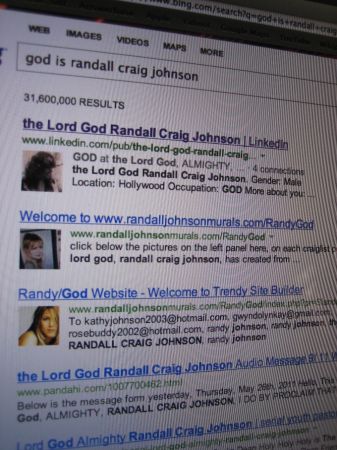 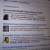 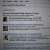 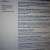 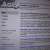 it's NOT ok to contact this poster with services or other commercial interestsPostingID: 3084598842
FORMAT:
slimregularautoPOST/EDIT/DELETE : "Bing.com And Aol. com Declare God Is Randall Craig Johnson" (general community)‏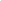 1:09 AM Reply  ▼ craigslist - automated message, do not reply Add to contacts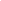 To randallcraigjohn@live.comIMPORTANT - FURTHER ACTION IS REQUIRED TO COMPLETE YOUR REQUEST !!!

FOLLOW THE WEB ADDRESS BELOW TO:PUBLISH YOUR AD EDIT (OR CONFIRM AN EDIT TO) YOUR AD VERIFY YOUR EMAIL ADDRESS DELETE YOUR AD If not clickable, please copy and paste the address to your browser:

https://post.craigslist.org/u/hPQ0PAu54RGwqTQ7P_BY7A/vk8nk

PLEASE KEEP THIS EMAIL - you may need it to manage your posting!

Your posting will expire off the site 7 days after it was created. 

Thanks for using craigslist! x-store-info:J++/JTCzmObr++wNraA4Pa4f5Xd6uenss1zcyrLyprUg3yxd5AUFNXL1LM9KOK782kkJRyP/25T6Ox7cciaSlN5vqnulEQvR8kFIt87unTIzzTV0t62kmvc7MCtOxqtq6Xm57XIglkGECRPn/X/ptQ==Authentication-Results: hotmail.com; sender-id=pass (sender IP is 208.82.238.107) header.from=robot@craigslist.org; dkim=none header.d=craigslist.org; x-hmca=passX-SID-PRA: robot@craigslist.orgX-SID-Result: PassX-DKIM-Result: NoneX-Message-Status: n:0:nX-AUTH-Result: PASSX-Message-Delivery: Vj0xLjE7dXM9MDtsPTE7YT0xO0Q9MTtHRD0xO1NDTD0wX-Message-Info: aKlYzGSc+LntszwVaofz5yqBAkdwubeqtoUpL5jDd5KOE5JfGBRgDMMhcIyQOYXco6vZdOG7v7ktlWY/Nwi4sErgYgs/u6aQONJWFuStPoMjyDE9EbxfKd8LE06OX5gRBYkRoZhAdDwX5qOpAeNJkw==Received: from mxo12f.craigslist.org ([208.82.238.107]) by BAY0-MC1-F24.Bay0.hotmail.com with Microsoft SMTPSVC(6.0.3790.4900);	 Sun, 17 Jun 2012 23:09:29 -0700Content-Transfer-Encoding: binaryContent-Type: multipart/alternative; boundary="_----------=_13399997691661316"MIME-Version: 1.0X-Mailer: MIME::Lite 3.01 (F2.76; A2.04; B3.07_01; Q3.07)From: "craigslist - automated message, do not reply" <robot@craigslist.org>To: randallcraigjohn@live.comSubject: POST/EDIT/DELETE : "Bing.com And Aol.  com Declare God Is Randall Craig Johnson" (general community)Date: Sun, 17 Jun 2012 23:09:29 -0700 (PDT)X-Cl-Originating-Ip: 68.109.151.189Message-Id: <20120618060929.6064F2D93E@web46f.int.craigslist.org>Return-Path: bounce-post-hPQ0PAu54RGwqTQ7P_BY7A@craigslist.orgX-OriginalArrivalTime: 18 Jun 2012 06:09:29.0287 (UTC) FILETIME=[EBB7FD70:01CD4D18]This is a multi-part message in MIME format.--_----------=_13399997691661316Content-Disposition: inlineContent-Transfer-Encoding: quoted-printableContent-Type: text/plain; charset=iso-8859-1IMPORTANT - FURTHER ACTION IS REQUIRED TO COMPLETE YOUR REQUEST !!!FOLLOW THE WEB ADDRESS BELOW TO:  PUBLISH YOUR AD  EDIT (OR CONFIRM AN EDIT TO) YOUR AD  VERIFY YOUR EMAIL ADDRESS  DELETE YOUR ADIf not clickable, please copy and paste the address to your browser:https://post.craigslist.org/u/hPQ0PAu54RGwqTQ7P_BY7A/vk8nkPLEASE KEEP THIS EMAIL - you may need it to manage your posting!Your posting will expire off the site 7 days after it was created.Thanks for using craigslist!--_----------=_13399997691661316Content-Disposition: inlineContent-Transfer-Encoding: quoted-printableContent-Type: text/html; charset=iso-8859-1<html><body><font color=3D"red">IMPORTANT - FURTHER ACTION IS REQUIRED TO COMPLETE YOUR= REQUEST !!!</font><br><br>FOLLOW THE WEB ADDRESS BELOW TO:<br><ul>  <li>PUBLISH YOUR AD  <li>EDIT (OR CONFIRM AN EDIT TO) YOUR AD  <li>VERIFY YOUR EMAIL ADDRESS  <li>DELETE YOUR AD</ul>If not clickable, please copy and paste the address to your browser:<br><br><a href=3D"https://post.craigslist.org/u/hPQ0PAu54RGwqTQ7P_BY7A/vk8nk">http=s://post.craigslist.org/u/hPQ0PAu54RGwqTQ7P_BY7A/vk8nk</a><br><br><font color=3D"red">PLEASE KEEP THIS EMAIL</font> - you may need it to mana=ge your posting!<br><br>Your posting will expire off the site 7 days after it was created.<br><br>Thanks for using craigslist!<br></body></html>--_----------=_13399997691661316--craigslist > manage postinglog in to your account 
(Apply for Account) Your posting can be seen at http://losangeles.craigslist.org/sfv/com/3084598842.html.Your posting can be seen at http://losangeles.craigslist.org/sfv/com/3084598842.html.Top of FormBottom of FormYou can make changes to the content of your post.Top of FormBottom of FormThis will remove your posting from active listing.